Министерство науки и высшего образования Российской ФедерацииФедеральное государственное бюджетное образовательное учреждение высшего образования «Ростовский государственный экономический университет (РИНХ)»Министерство науки и высшего образования Российской ФедерацииФедеральное государственное бюджетное образовательное учреждение высшего образования «Ростовский государственный экономический университет (РИНХ)»УТВЕРЖДАЮДиректор Таганрогского института имени А.П. Чехова (филиала)РГЭУ (РИНХ)_____________ Голобородько А.Ю.«____» ______________ 20___г.УТВЕРЖДАЮДиректор Таганрогского института имени А.П. Чехова (филиала)РГЭУ (РИНХ)_____________ Голобородько А.Ю.«____» ______________ 20___г.Рабочая программа дисциплиныБиогеографияРабочая программа дисциплиныБиогеографиянаправление 44.03.05 Педагогическое образование (с двумя профилями подготовки)направленность (профиль)  44.03.05.40 Биология и Географиянаправление 44.03.05 Педагогическое образование (с двумя профилями подготовки)направленность (профиль)  44.03.05.40 Биология и ГеографияДля набора 2019. 2020. 2021. 2022 годаДля набора 2019. 2020. 2021. 2022 годаКвалификацияБакалаврКвалификацияБакалаврКАФЕДРАбиолого-географического образования и здоровьесберегающих дисциплинбиолого-географического образования и здоровьесберегающих дисциплинбиолого-географического образования и здоровьесберегающих дисциплинбиолого-географического образования и здоровьесберегающих дисциплинбиолого-географического образования и здоровьесберегающих дисциплинбиолого-географического образования и здоровьесберегающих дисциплинбиолого-географического образования и здоровьесберегающих дисциплинбиолого-географического образования и здоровьесберегающих дисциплинбиолого-географического образования и здоровьесберегающих дисциплинРаспределение часов дисциплины по семестрамРаспределение часов дисциплины по семестрамРаспределение часов дисциплины по семестрамРаспределение часов дисциплины по семестрамРаспределение часов дисциплины по семестрамРаспределение часов дисциплины по семестрамРаспределение часов дисциплины по семестрамСеместр(<Курс>.<Семестр на курсе>)Семестр(<Курс>.<Семестр на курсе>)Семестр(<Курс>.<Семестр на курсе>)6 (3.2)6 (3.2)ИтогоИтогоНедельНедельНедель16 1/616 1/6ИтогоИтогоВид занятийВид занятийВид занятийУПРПУПРПЛекцииЛекцииЛекции16161616ЛабораторныеЛабораторныеЛабораторные32323232Итого ауд.Итого ауд.Итого ауд.48484848Кoнтактная рабoтаКoнтактная рабoтаКoнтактная рабoта48484848Сам. работаСам. работаСам. работа60606060ИтогоИтогоИтого108108108108ОСНОВАНИЕОСНОВАНИЕОСНОВАНИЕОСНОВАНИЕОСНОВАНИЕОСНОВАНИЕОСНОВАНИЕОСНОВАНИЕОСНОВАНИЕУчебный план утвержден учёным советом вуза от 26.04.2022 протокол № 9/1.Программу составил(и): канд. геогр. наук, Доц., Назаренко О.В. _________________Зав. кафедрой: Подберезный В. В. 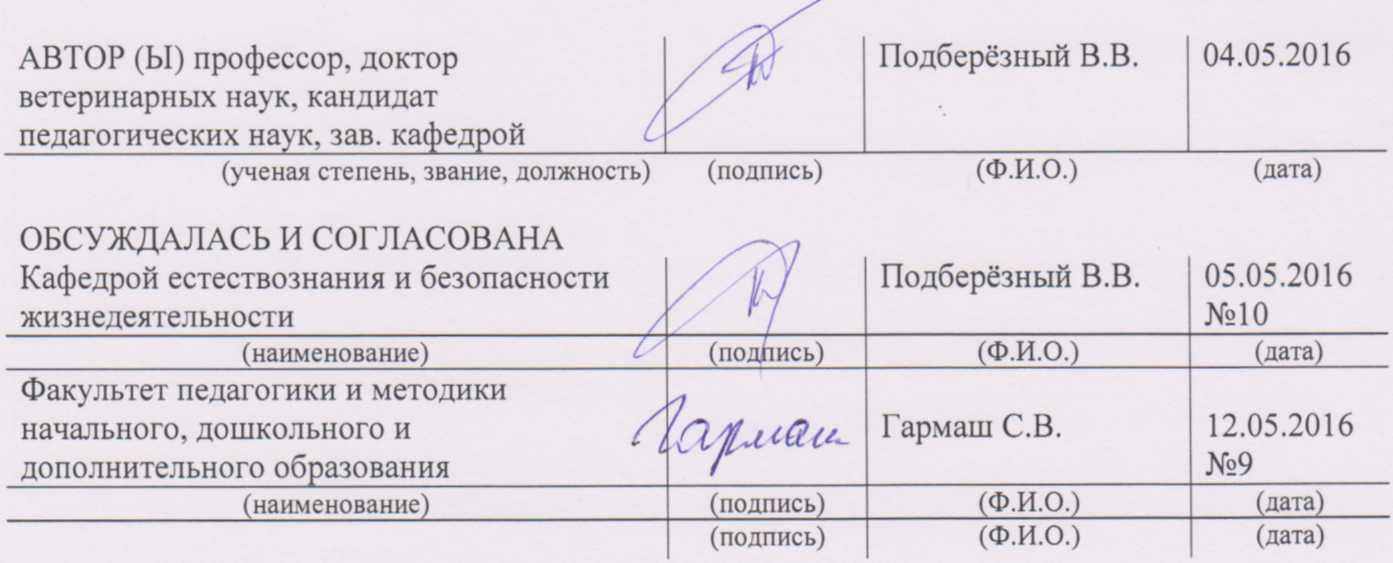 Учебный план утвержден учёным советом вуза от 26.04.2022 протокол № 9/1.Программу составил(и): канд. геогр. наук, Доц., Назаренко О.В. _________________Зав. кафедрой: Подберезный В. В. Учебный план утвержден учёным советом вуза от 26.04.2022 протокол № 9/1.Программу составил(и): канд. геогр. наук, Доц., Назаренко О.В. _________________Зав. кафедрой: Подберезный В. В. Учебный план утвержден учёным советом вуза от 26.04.2022 протокол № 9/1.Программу составил(и): канд. геогр. наук, Доц., Назаренко О.В. _________________Зав. кафедрой: Подберезный В. В. Учебный план утвержден учёным советом вуза от 26.04.2022 протокол № 9/1.Программу составил(и): канд. геогр. наук, Доц., Назаренко О.В. _________________Зав. кафедрой: Подберезный В. В. Учебный план утвержден учёным советом вуза от 26.04.2022 протокол № 9/1.Программу составил(и): канд. геогр. наук, Доц., Назаренко О.В. _________________Зав. кафедрой: Подберезный В. В. Учебный план утвержден учёным советом вуза от 26.04.2022 протокол № 9/1.Программу составил(и): канд. геогр. наук, Доц., Назаренко О.В. _________________Зав. кафедрой: Подберезный В. В. Учебный план утвержден учёным советом вуза от 26.04.2022 протокол № 9/1.Программу составил(и): канд. геогр. наук, Доц., Назаренко О.В. _________________Зав. кафедрой: Подберезный В. В. Учебный план утвержден учёным советом вуза от 26.04.2022 протокол № 9/1.Программу составил(и): канд. геогр. наук, Доц., Назаренко О.В. _________________Зав. кафедрой: Подберезный В. В. Учебный план утвержден учёным советом вуза от 26.04.2022 протокол № 9/1.Программу составил(и): канд. геогр. наук, Доц., Назаренко О.В. _________________Зав. кафедрой: Подберезный В. В. Учебный план утвержден учёным советом вуза от 26.04.2022 протокол № 9/1.Программу составил(и): канд. геогр. наук, Доц., Назаренко О.В. _________________Зав. кафедрой: Подберезный В. В. Учебный план утвержден учёным советом вуза от 26.04.2022 протокол № 9/1.Программу составил(и): канд. геогр. наук, Доц., Назаренко О.В. _________________Зав. кафедрой: Подберезный В. В. 1. ЦЕЛИ ОСВОЕНИЯ ДИСЦИПЛИНЫ1. ЦЕЛИ ОСВОЕНИЯ ДИСЦИПЛИНЫ1. ЦЕЛИ ОСВОЕНИЯ ДИСЦИПЛИНЫ1. ЦЕЛИ ОСВОЕНИЯ ДИСЦИПЛИНЫ1.1формирование систематических знаний о взаимосвязях животного и растительного мира с окружающей средой, региональной специфике формирования и функционирования биотических комплексов с целью  реализовывать образовательные программы по учебным предметам в соответствии с требованиями образовательных стандартов.формирование систематических знаний о взаимосвязях животного и растительного мира с окружающей средой, региональной специфике формирования и функционирования биотических комплексов с целью  реализовывать образовательные программы по учебным предметам в соответствии с требованиями образовательных стандартов.формирование систематических знаний о взаимосвязях животного и растительного мира с окружающей средой, региональной специфике формирования и функционирования биотических комплексов с целью  реализовывать образовательные программы по учебным предметам в соответствии с требованиями образовательных стандартов.2. ТРЕБОВАНИЯ К РЕЗУЛЬТАТАМ ОСВОЕНИЯ ДИСЦИПЛИНЫ2. ТРЕБОВАНИЯ К РЕЗУЛЬТАТАМ ОСВОЕНИЯ ДИСЦИПЛИНЫ2. ТРЕБОВАНИЯ К РЕЗУЛЬТАТАМ ОСВОЕНИЯ ДИСЦИПЛИНЫ2. ТРЕБОВАНИЯ К РЕЗУЛЬТАТАМ ОСВОЕНИЯ ДИСЦИПЛИНЫУК-4.1:Использует различные формы, виды устной и письменной коммуникации на русском, родном и иностранном(ых) языке(ах)УК-4.1:Использует различные формы, виды устной и письменной коммуникации на русском, родном и иностранном(ых) языке(ах)УК-4.1:Использует различные формы, виды устной и письменной коммуникации на русском, родном и иностранном(ых) языке(ах)УК-4.1:Использует различные формы, виды устной и письменной коммуникации на русском, родном и иностранном(ых) языке(ах)УК-4.2:Свободно воспринимает, анализирует и критически оценивает устную и письменную деловую информацию на русском, родном и иностранном(ых) языке(ах)УК-4.2:Свободно воспринимает, анализирует и критически оценивает устную и письменную деловую информацию на русском, родном и иностранном(ых) языке(ах)УК-4.2:Свободно воспринимает, анализирует и критически оценивает устную и письменную деловую информацию на русском, родном и иностранном(ых) языке(ах)УК-4.2:Свободно воспринимает, анализирует и критически оценивает устную и письменную деловую информацию на русском, родном и иностранном(ых) языке(ах)УК-4.3:Владеет системой норм русского литературного языка, родного языка и нормами иностранного(ых) языка (ов)УК-4.3:Владеет системой норм русского литературного языка, родного языка и нормами иностранного(ых) языка (ов)УК-4.3:Владеет системой норм русского литературного языка, родного языка и нормами иностранного(ых) языка (ов)УК-4.3:Владеет системой норм русского литературного языка, родного языка и нормами иностранного(ых) языка (ов)УК-4.4:Использует языковые средства для достижения профессиональных целей на русском, родном и иностранном (ых) языке(ах)УК-4.4:Использует языковые средства для достижения профессиональных целей на русском, родном и иностранном (ых) языке(ах)УК-4.4:Использует языковые средства для достижения профессиональных целей на русском, родном и иностранном (ых) языке(ах)УК-4.4:Использует языковые средства для достижения профессиональных целей на русском, родном и иностранном (ых) языке(ах)УК-4.5:Выстраивает стратегию устного и письменного общения на русском, родном и иностранном(ых) языке(ах)в рамках межличностного и межкультурного общенияУК-4.5:Выстраивает стратегию устного и письменного общения на русском, родном и иностранном(ых) языке(ах)в рамках межличностного и межкультурного общенияУК-4.5:Выстраивает стратегию устного и письменного общения на русском, родном и иностранном(ых) языке(ах)в рамках межличностного и межкультурного общенияУК-4.5:Выстраивает стратегию устного и письменного общения на русском, родном и иностранном(ых) языке(ах)в рамках межличностного и межкультурного общенияВ результате освоения дисциплины обучающийся должен:В результате освоения дисциплины обучающийся должен:В результате освоения дисциплины обучающийся должен:В результате освоения дисциплины обучающийся должен:Знать:Знать:Знать:Знать:- нормативно-правовую базу содержания предпрофильного и профильного обучения по биогеографии;- сущность и структуру образовательных программ по биогеографии в соответствии с требованиями образовательных стандартов;- направления обновления создания образовательной среды для достижения образовательных результатов как системы образовательного пространства на уровне учебного предмета (география биология);- систему и состав инструментария оценки образовательных результатов, критерии и процедуры оценивания, формы фиксации и представления образовательных результатов по биогеографии;- методы и формы коррекционно-развивающей работы для достижения личностных, метапредметных и предметных результатов и обеспечения качества учебно-воспитательного процесса средствами преподаваемого учебного предмета;- теоретические основы формирования биологических и экологических явлений в природе;- иметь представление об основных свойствах природных, биогеографических и экологических объектов, процессов и явлений;- раскрывать основные свойства объектов, явлений и процессов географической оболочки;- основы взаимодействия биологических и экологических компонентов географической среды;- особенности трансформации биогеографического потенциала на изучаемой территории;- наличие горизонтальных и вертикальных связей в различных единицах ТПК;- возможные направления развития природных, биогеографических и экологических систем;- выявлять и объяснять изменения в развитии объектов, процессов и явлений, определяющие тенденции развития природных систем.- нормативно-правовую базу содержания предпрофильного и профильного обучения по биогеографии;- сущность и структуру образовательных программ по биогеографии в соответствии с требованиями образовательных стандартов;- направления обновления создания образовательной среды для достижения образовательных результатов как системы образовательного пространства на уровне учебного предмета (география биология);- систему и состав инструментария оценки образовательных результатов, критерии и процедуры оценивания, формы фиксации и представления образовательных результатов по биогеографии;- методы и формы коррекционно-развивающей работы для достижения личностных, метапредметных и предметных результатов и обеспечения качества учебно-воспитательного процесса средствами преподаваемого учебного предмета;- теоретические основы формирования биологических и экологических явлений в природе;- иметь представление об основных свойствах природных, биогеографических и экологических объектов, процессов и явлений;- раскрывать основные свойства объектов, явлений и процессов географической оболочки;- основы взаимодействия биологических и экологических компонентов географической среды;- особенности трансформации биогеографического потенциала на изучаемой территории;- наличие горизонтальных и вертикальных связей в различных единицах ТПК;- возможные направления развития природных, биогеографических и экологических систем;- выявлять и объяснять изменения в развитии объектов, процессов и явлений, определяющие тенденции развития природных систем.- нормативно-правовую базу содержания предпрофильного и профильного обучения по биогеографии;- сущность и структуру образовательных программ по биогеографии в соответствии с требованиями образовательных стандартов;- направления обновления создания образовательной среды для достижения образовательных результатов как системы образовательного пространства на уровне учебного предмета (география биология);- систему и состав инструментария оценки образовательных результатов, критерии и процедуры оценивания, формы фиксации и представления образовательных результатов по биогеографии;- методы и формы коррекционно-развивающей работы для достижения личностных, метапредметных и предметных результатов и обеспечения качества учебно-воспитательного процесса средствами преподаваемого учебного предмета;- теоретические основы формирования биологических и экологических явлений в природе;- иметь представление об основных свойствах природных, биогеографических и экологических объектов, процессов и явлений;- раскрывать основные свойства объектов, явлений и процессов географической оболочки;- основы взаимодействия биологических и экологических компонентов географической среды;- особенности трансформации биогеографического потенциала на изучаемой территории;- наличие горизонтальных и вертикальных связей в различных единицах ТПК;- возможные направления развития природных, биогеографических и экологических систем;- выявлять и объяснять изменения в развитии объектов, процессов и явлений, определяющие тенденции развития природных систем.- нормативно-правовую базу содержания предпрофильного и профильного обучения по биогеографии;- сущность и структуру образовательных программ по биогеографии в соответствии с требованиями образовательных стандартов;- направления обновления создания образовательной среды для достижения образовательных результатов как системы образовательного пространства на уровне учебного предмета (география биология);- систему и состав инструментария оценки образовательных результатов, критерии и процедуры оценивания, формы фиксации и представления образовательных результатов по биогеографии;- методы и формы коррекционно-развивающей работы для достижения личностных, метапредметных и предметных результатов и обеспечения качества учебно-воспитательного процесса средствами преподаваемого учебного предмета;- теоретические основы формирования биологических и экологических явлений в природе;- иметь представление об основных свойствах природных, биогеографических и экологических объектов, процессов и явлений;- раскрывать основные свойства объектов, явлений и процессов географической оболочки;- основы взаимодействия биологических и экологических компонентов географической среды;- особенности трансформации биогеографического потенциала на изучаемой территории;- наличие горизонтальных и вертикальных связей в различных единицах ТПК;- возможные направления развития природных, биогеографических и экологических систем;- выявлять и объяснять изменения в развитии объектов, процессов и явлений, определяющие тенденции развития природных систем.Уметь:Уметь:Уметь:Уметь:- осуществлять анализ образовательных программ по географии в соответствии с требованиями образовательных стандартов;- определять структуру и содержание образовательных программ по географии в соответствии с требованиями образовательных стандартов;- анализировать, проектировать, реализовывать средства и технологии достижения личностных, метапредметных и предметных результатов и их оценки в рамках учебного предмета;- проектировать составляющие образовательной среды по достижению личностных, метапредметных и предметных результатов, их оценке и коррекционно-развивающей работы, и обеспечения качества учебно-воспитательного процесса средствами преподаваемого учебного предмета;- выявлять и характеризовать биогеографические и экологические объекты, явления, процессы на региональном уровне;- выявлять особенности и внутреннюю структуру географических, биологических и экологических объектов и происходящих в них процессов на региональном уровне;- характеризовать биогеографические объекты на региональном уровне;- определять признаки природных, биологических и экологических компонентов географической среды;- читать картографические материалы;- рассчитывать коэффициенты взаимного влияния в географической среде;- выделять дробные единицы природного, биологического и экологического районирования;- выявлять взаимосвязи природных, биологических и экологических компонентов в географических комплексах разного ранга;- анализировать изменения в развитии природных, биологических и экологических систем;- исследовать и оценивать изменения в процессах и явлениях в развитии природных систем.- осуществлять анализ образовательных программ по географии в соответствии с требованиями образовательных стандартов;- определять структуру и содержание образовательных программ по географии в соответствии с требованиями образовательных стандартов;- анализировать, проектировать, реализовывать средства и технологии достижения личностных, метапредметных и предметных результатов и их оценки в рамках учебного предмета;- проектировать составляющие образовательной среды по достижению личностных, метапредметных и предметных результатов, их оценке и коррекционно-развивающей работы, и обеспечения качества учебно-воспитательного процесса средствами преподаваемого учебного предмета;- выявлять и характеризовать биогеографические и экологические объекты, явления, процессы на региональном уровне;- выявлять особенности и внутреннюю структуру географических, биологических и экологических объектов и происходящих в них процессов на региональном уровне;- характеризовать биогеографические объекты на региональном уровне;- определять признаки природных, биологических и экологических компонентов географической среды;- читать картографические материалы;- рассчитывать коэффициенты взаимного влияния в географической среде;- выделять дробные единицы природного, биологического и экологического районирования;- выявлять взаимосвязи природных, биологических и экологических компонентов в географических комплексах разного ранга;- анализировать изменения в развитии природных, биологических и экологических систем;- исследовать и оценивать изменения в процессах и явлениях в развитии природных систем.- осуществлять анализ образовательных программ по географии в соответствии с требованиями образовательных стандартов;- определять структуру и содержание образовательных программ по географии в соответствии с требованиями образовательных стандартов;- анализировать, проектировать, реализовывать средства и технологии достижения личностных, метапредметных и предметных результатов и их оценки в рамках учебного предмета;- проектировать составляющие образовательной среды по достижению личностных, метапредметных и предметных результатов, их оценке и коррекционно-развивающей работы, и обеспечения качества учебно-воспитательного процесса средствами преподаваемого учебного предмета;- выявлять и характеризовать биогеографические и экологические объекты, явления, процессы на региональном уровне;- выявлять особенности и внутреннюю структуру географических, биологических и экологических объектов и происходящих в них процессов на региональном уровне;- характеризовать биогеографические объекты на региональном уровне;- определять признаки природных, биологических и экологических компонентов географической среды;- читать картографические материалы;- рассчитывать коэффициенты взаимного влияния в географической среде;- выделять дробные единицы природного, биологического и экологического районирования;- выявлять взаимосвязи природных, биологических и экологических компонентов в географических комплексах разного ранга;- анализировать изменения в развитии природных, биологических и экологических систем;- исследовать и оценивать изменения в процессах и явлениях в развитии природных систем.- осуществлять анализ образовательных программ по географии в соответствии с требованиями образовательных стандартов;- определять структуру и содержание образовательных программ по географии в соответствии с требованиями образовательных стандартов;- анализировать, проектировать, реализовывать средства и технологии достижения личностных, метапредметных и предметных результатов и их оценки в рамках учебного предмета;- проектировать составляющие образовательной среды по достижению личностных, метапредметных и предметных результатов, их оценке и коррекционно-развивающей работы, и обеспечения качества учебно-воспитательного процесса средствами преподаваемого учебного предмета;- выявлять и характеризовать биогеографические и экологические объекты, явления, процессы на региональном уровне;- выявлять особенности и внутреннюю структуру географических, биологических и экологических объектов и происходящих в них процессов на региональном уровне;- характеризовать биогеографические объекты на региональном уровне;- определять признаки природных, биологических и экологических компонентов географической среды;- читать картографические материалы;- рассчитывать коэффициенты взаимного влияния в географической среде;- выделять дробные единицы природного, биологического и экологического районирования;- выявлять взаимосвязи природных, биологических и экологических компонентов в географических комплексах разного ранга;- анализировать изменения в развитии природных, биологических и экологических систем;- исследовать и оценивать изменения в процессах и явлениях в развитии природных систем.Владеть:Владеть:Владеть:Владеть:Владеть:Владеть:Владеть:Владеть:- приемами обобщения опыта разработки и реализации образовательных программ по географии в соответствии с требованиями образовательных стандартов;- методами планирования образовательных программ по географии в соответствии с требованиями образовательных стандартов;- навыками анализа и создания отдельных элементов образовательной среды для достижения личностных, метапредметных и предметных результатов и обеспечения качества учебно-воспитательного процесса средствами преподаваемого учебного предмета, отдельными элементами методов и приемов, технологий достижения личностных, метапредметных и предметных результатов обучения, их оценки;-  навыками комплексного анализа биогеографических объектов, процессов на региональном уровне;- навыками анализа приёмов комплексного анализа биогеографических объектов на региональном уровне;- навыками применять комплексный анализ биогеографических объектов на региональном уровне;- методикой определения взаимосвязей компонентов географической среды;- основами географического анализа территории;- навыками выполнения расчетно-графических работ (заполнение таблиц, построение графиков, схем и т. п.);- способами презентации актуальной географической информации;- методиками оценки развития биогеографических систем;- навыками отбирать и использовать приемы составления элементарного прогноза развития биогеографических систем.- приемами обобщения опыта разработки и реализации образовательных программ по географии в соответствии с требованиями образовательных стандартов;- методами планирования образовательных программ по географии в соответствии с требованиями образовательных стандартов;- навыками анализа и создания отдельных элементов образовательной среды для достижения личностных, метапредметных и предметных результатов и обеспечения качества учебно-воспитательного процесса средствами преподаваемого учебного предмета, отдельными элементами методов и приемов, технологий достижения личностных, метапредметных и предметных результатов обучения, их оценки;-  навыками комплексного анализа биогеографических объектов, процессов на региональном уровне;- навыками анализа приёмов комплексного анализа биогеографических объектов на региональном уровне;- навыками применять комплексный анализ биогеографических объектов на региональном уровне;- методикой определения взаимосвязей компонентов географической среды;- основами географического анализа территории;- навыками выполнения расчетно-графических работ (заполнение таблиц, построение графиков, схем и т. п.);- способами презентации актуальной географической информации;- методиками оценки развития биогеографических систем;- навыками отбирать и использовать приемы составления элементарного прогноза развития биогеографических систем.- приемами обобщения опыта разработки и реализации образовательных программ по географии в соответствии с требованиями образовательных стандартов;- методами планирования образовательных программ по географии в соответствии с требованиями образовательных стандартов;- навыками анализа и создания отдельных элементов образовательной среды для достижения личностных, метапредметных и предметных результатов и обеспечения качества учебно-воспитательного процесса средствами преподаваемого учебного предмета, отдельными элементами методов и приемов, технологий достижения личностных, метапредметных и предметных результатов обучения, их оценки;-  навыками комплексного анализа биогеографических объектов, процессов на региональном уровне;- навыками анализа приёмов комплексного анализа биогеографических объектов на региональном уровне;- навыками применять комплексный анализ биогеографических объектов на региональном уровне;- методикой определения взаимосвязей компонентов географической среды;- основами географического анализа территории;- навыками выполнения расчетно-графических работ (заполнение таблиц, построение графиков, схем и т. п.);- способами презентации актуальной географической информации;- методиками оценки развития биогеографических систем;- навыками отбирать и использовать приемы составления элементарного прогноза развития биогеографических систем.- приемами обобщения опыта разработки и реализации образовательных программ по географии в соответствии с требованиями образовательных стандартов;- методами планирования образовательных программ по географии в соответствии с требованиями образовательных стандартов;- навыками анализа и создания отдельных элементов образовательной среды для достижения личностных, метапредметных и предметных результатов и обеспечения качества учебно-воспитательного процесса средствами преподаваемого учебного предмета, отдельными элементами методов и приемов, технологий достижения личностных, метапредметных и предметных результатов обучения, их оценки;-  навыками комплексного анализа биогеографических объектов, процессов на региональном уровне;- навыками анализа приёмов комплексного анализа биогеографических объектов на региональном уровне;- навыками применять комплексный анализ биогеографических объектов на региональном уровне;- методикой определения взаимосвязей компонентов географической среды;- основами географического анализа территории;- навыками выполнения расчетно-графических работ (заполнение таблиц, построение графиков, схем и т. п.);- способами презентации актуальной географической информации;- методиками оценки развития биогеографических систем;- навыками отбирать и использовать приемы составления элементарного прогноза развития биогеографических систем.- приемами обобщения опыта разработки и реализации образовательных программ по географии в соответствии с требованиями образовательных стандартов;- методами планирования образовательных программ по географии в соответствии с требованиями образовательных стандартов;- навыками анализа и создания отдельных элементов образовательной среды для достижения личностных, метапредметных и предметных результатов и обеспечения качества учебно-воспитательного процесса средствами преподаваемого учебного предмета, отдельными элементами методов и приемов, технологий достижения личностных, метапредметных и предметных результатов обучения, их оценки;-  навыками комплексного анализа биогеографических объектов, процессов на региональном уровне;- навыками анализа приёмов комплексного анализа биогеографических объектов на региональном уровне;- навыками применять комплексный анализ биогеографических объектов на региональном уровне;- методикой определения взаимосвязей компонентов географической среды;- основами географического анализа территории;- навыками выполнения расчетно-графических работ (заполнение таблиц, построение графиков, схем и т. п.);- способами презентации актуальной географической информации;- методиками оценки развития биогеографических систем;- навыками отбирать и использовать приемы составления элементарного прогноза развития биогеографических систем.- приемами обобщения опыта разработки и реализации образовательных программ по географии в соответствии с требованиями образовательных стандартов;- методами планирования образовательных программ по географии в соответствии с требованиями образовательных стандартов;- навыками анализа и создания отдельных элементов образовательной среды для достижения личностных, метапредметных и предметных результатов и обеспечения качества учебно-воспитательного процесса средствами преподаваемого учебного предмета, отдельными элементами методов и приемов, технологий достижения личностных, метапредметных и предметных результатов обучения, их оценки;-  навыками комплексного анализа биогеографических объектов, процессов на региональном уровне;- навыками анализа приёмов комплексного анализа биогеографических объектов на региональном уровне;- навыками применять комплексный анализ биогеографических объектов на региональном уровне;- методикой определения взаимосвязей компонентов географической среды;- основами географического анализа территории;- навыками выполнения расчетно-графических работ (заполнение таблиц, построение графиков, схем и т. п.);- способами презентации актуальной географической информации;- методиками оценки развития биогеографических систем;- навыками отбирать и использовать приемы составления элементарного прогноза развития биогеографических систем.- приемами обобщения опыта разработки и реализации образовательных программ по географии в соответствии с требованиями образовательных стандартов;- методами планирования образовательных программ по географии в соответствии с требованиями образовательных стандартов;- навыками анализа и создания отдельных элементов образовательной среды для достижения личностных, метапредметных и предметных результатов и обеспечения качества учебно-воспитательного процесса средствами преподаваемого учебного предмета, отдельными элементами методов и приемов, технологий достижения личностных, метапредметных и предметных результатов обучения, их оценки;-  навыками комплексного анализа биогеографических объектов, процессов на региональном уровне;- навыками анализа приёмов комплексного анализа биогеографических объектов на региональном уровне;- навыками применять комплексный анализ биогеографических объектов на региональном уровне;- методикой определения взаимосвязей компонентов географической среды;- основами географического анализа территории;- навыками выполнения расчетно-графических работ (заполнение таблиц, построение графиков, схем и т. п.);- способами презентации актуальной географической информации;- методиками оценки развития биогеографических систем;- навыками отбирать и использовать приемы составления элементарного прогноза развития биогеографических систем.- приемами обобщения опыта разработки и реализации образовательных программ по географии в соответствии с требованиями образовательных стандартов;- методами планирования образовательных программ по географии в соответствии с требованиями образовательных стандартов;- навыками анализа и создания отдельных элементов образовательной среды для достижения личностных, метапредметных и предметных результатов и обеспечения качества учебно-воспитательного процесса средствами преподаваемого учебного предмета, отдельными элементами методов и приемов, технологий достижения личностных, метапредметных и предметных результатов обучения, их оценки;-  навыками комплексного анализа биогеографических объектов, процессов на региональном уровне;- навыками анализа приёмов комплексного анализа биогеографических объектов на региональном уровне;- навыками применять комплексный анализ биогеографических объектов на региональном уровне;- методикой определения взаимосвязей компонентов географической среды;- основами географического анализа территории;- навыками выполнения расчетно-графических работ (заполнение таблиц, построение графиков, схем и т. п.);- способами презентации актуальной географической информации;- методиками оценки развития биогеографических систем;- навыками отбирать и использовать приемы составления элементарного прогноза развития биогеографических систем.3. СТРУКТУРА И СОДЕРЖАНИЕ ДИСЦИПЛИНЫ3. СТРУКТУРА И СОДЕРЖАНИЕ ДИСЦИПЛИНЫ3. СТРУКТУРА И СОДЕРЖАНИЕ ДИСЦИПЛИНЫ3. СТРУКТУРА И СОДЕРЖАНИЕ ДИСЦИПЛИНЫ3. СТРУКТУРА И СОДЕРЖАНИЕ ДИСЦИПЛИНЫ3. СТРУКТУРА И СОДЕРЖАНИЕ ДИСЦИПЛИНЫ3. СТРУКТУРА И СОДЕРЖАНИЕ ДИСЦИПЛИНЫ3. СТРУКТУРА И СОДЕРЖАНИЕ ДИСЦИПЛИНЫКод занятияНаименование разделов и тем /вид занятия/Наименование разделов и тем /вид занятия/Семестр / КурсЧасовКомпетен-цииЛитератураЛитератураРаздел 1. Биогеография как наукаРаздел 1. Биогеография как наука1.1Биогеография как наука.Основные понятия.Предмет, задачи и методы биогеографии.История биогеографии./Лек/Биогеография как наука.Основные понятия.Предмет, задачи и методы биогеографии.История биогеографии./Лек/62Л1.5 Л1.4 Л1.2 Л1.3 Л1.1Л2.4 Л2.1 Л2.7 Л2.2 Л2.6 Л2.5Л3.4 Л3.1 Л3.3 Л3.2 Л3.1Л1.5 Л1.4 Л1.2 Л1.3 Л1.1Л2.4 Л2.1 Л2.7 Л2.2 Л2.6 Л2.5Л3.4 Л3.1 Л3.3 Л3.2 Л3.11.2История биогеографии.Составление словаря. /Ср/История биогеографии.Составление словаря. /Ср/61Л1.5 Л1.4 Л1.2 Л1.3 Л1.1Л2.4 Л2.1 Л2.7 Л2.2 Л2.6 Л2.5Л3.4 Л3.1 Л3.3 Л3.2 Л3.1Л1.5 Л1.4 Л1.2 Л1.3 Л1.1Л2.4 Л2.1 Л2.7 Л2.2 Л2.6 Л2.5Л3.4 Л3.1 Л3.3 Л3.2 Л3.1Раздел 2. Способность живого вещества распространяться по земной поверхностиРаздел 2. Способность живого вещества распространяться по земной поверхности2.1Способность к размножению.Способы распространения организмов /Лек/Способность к размножению.Способы распространения организмов /Лек/62Л1.5 Л1.4 Л1.2 Л1.3 Л1.1Л2.4 Л2.1 Л2.7 Л2.2 Л2.6 Л2.5Л3.4 Л3.1 Л3.3 Л3.2 Л3.1Л1.5 Л1.4 Л1.2 Л1.3 Л1.1Л2.4 Л2.1 Л2.7 Л2.2 Л2.6 Л2.5Л3.4 Л3.1 Л3.3 Л3.2 Л3.12.2Способность живого вещества распространяться по земной поверхности /Лаб/Способность живого вещества распространяться по земной поверхности /Лаб/62Л1.5 Л1.4 Л1.2 Л1.3 Л1.1Л2.4 Л2.1 Л2.7 Л2.2 Л2.6 Л2.5Л3.4 Л3.1 Л3.3 Л3.2 Л3.1Л1.5 Л1.4 Л1.2 Л1.3 Л1.1Л2.4 Л2.1 Л2.7 Л2.2 Л2.6 Л2.5Л3.4 Л3.1 Л3.3 Л3.2 Л3.12.3Пассивный и активный способы распространения живых организмов /Ср/63Л1.5 Л1.4 Л1.2 Л1.3 Л1.1Л2.4 Л2.1 Л2.7 Л2.2 Л2.6 Л2.5Л3.4 Л3.1 Л3.3 Л3.2 Л3.1Раздел 3. Ареология3.1Ареал и его границыТипология ареаловКартографирование ареалов /Лек/62Л1.5 Л1.4 Л1.2 Л1.1Л2.4 Л2.1 Л2.7 Л3.1 Л2.2 Л2.6 Л2.5 Л1.3Л3.4 Л3.3 Л3.2 Л3.13.2ЭндемизмВикаризм и викарные ареалыДинамика ареалов /Ср/62Л1.5 Л1.4 Л1.2 Л1.3 Л1.1Л2.4 Л2.1 Л2.7 Л2.2 Л2.6 Л2.5Л3.4 Л3.1 Л3.3 Л3.2 Л3.13.3Формы и типы ареаловТопография ареалаФормирование ареалов. Центры происхождения культурных растений /Лаб/66Л1.5 Л1.4 Л1.2 Л1.3 Л1.1Л2.4 Л2.1 Л2.7 Л2.2 Л2.6 Л2.5Л3.4 Л3.1 Л3.3 Л3.2 Л3.1Раздел 4. Флористические царства земного шара4.1Флористическое районирование сушиГоларктическое царствоПалеотропическое царство  /Лек/64Л1.5 Л1.4 Л1.2 Л1.3 Л1.1Л2.4 Л2.1 Л2.7 Л2.2 Л2.6 Л2.5Л3.4 Л3.1 Л3.3 Л3.2 Л3.14.2Неотропическое царствоКапское царствоАвстралийское царствоГолантарктическое царство  /Ср/62Л1.5 Л1.4 Л1.2 Л1.3 Л1.1Л2.4 Л2.1 Л2.7 Л2.2 Л2.6 Л2.5Л3.4 Л3.1 Л3.3 Л3.2 Л3.14.3Флористическое районирование суши Земли/Лаб/66Л1.5 Л1.4 Л1.2 Л1.3 Л1.1Л2.4 Л2.1 Л2.7 Л2.2 Л2.6 Л2.5Л3.4 Л3.1 Л3.3 Л3.2 Л3.1Раздел 5. Фаунистические царства земного шара5.1Фаунистическое районирование сушиЦарство Палеогея/Лек/Фаунистическое районирование сушиЦарство Палеогея/Лек/64Л1.5 Л1.4 Л1.2 Л1.3 Л1.1Л2.4 Л2.1 Л2.7 Л2.2 Л2.6 Л2.5Л3.4 Л3.1 Л3.3 Л3.2 Л3.1Л1.5 Л1.4 Л1.2 Л1.3 Л1.1Л2.4 Л2.1 Л2.7 Л2.2 Л2.6 Л2.5Л3.4 Л3.1 Л3.3 Л3.2 Л3.15.2Царство НотогеяЦарство НеогеяГоларктическое царство/Ср/Царство НотогеяЦарство НеогеяГоларктическое царство/Ср/62Л1.5 Л1.4 Л1.2 Л1.3 Л1.1Л2.4 Л2.1 Л2.7 Л2.2 Л2.6 Л2.5Л3.4 Л3.1 Л3.3 Л3.2 Л3.1Л1.5 Л1.4 Л1.2 Л1.3 Л1.1Л2.4 Л2.1 Л2.7 Л2.2 Л2.6 Л2.5Л3.4 Л3.1 Л3.3 Л3.2 Л3.15.3Фаунистическое районирование суши Земли /Лаб/Фаунистическое районирование суши Земли /Лаб/64Л1.5 Л1.4 Л1.2 Л1.3 Л1.1Л2.4 Л2.1 Л2.7 Л2.2 Л2.6 Л2.5Л3.4 Л3.1 Л3.3 Л3.2 Л3.1Л1.5 Л1.4 Л1.2 Л1.3 Л1.1Л2.4 Л2.1 Л2.7 Л2.2 Л2.6 Л2.5Л3.4 Л3.1 Л3.3 Л3.2 Л3.1Раздел 6. Зональные типы биомовРаздел 6. Зональные типы биомов6.1Зональные биомы холодных поясовПустыни тропического, субтропического и умеренного поясовЗональные биомы умеренных поясов/Лек/Зональные биомы холодных поясовПустыни тропического, субтропического и умеренного поясовЗональные биомы умеренных поясов/Лек/62Л1.5 Л1.4 Л1.2 Л1.3 Л1.1Л2.4 Л2.1 Л2.7 Л2.2 Л2.6 Л2.5Л3.4 Л3.1 Л3.3 Л3.2 Л3.1Л1.5 Л1.4 Л1.2 Л1.3 Л1.1Л2.4 Л2.1 Л2.7 Л2.2 Л2.6 Л2.5Л3.4 Л3.1 Л3.3 Л3.2 Л3.16.2Зональные биомы умеренных поясовЗональные типы биомов экваториального и тропического поясов /Ср/Зональные биомы умеренных поясовЗональные типы биомов экваториального и тропического поясов /Ср/62Л1.5 Л1.4 Л1.2 Л1.3 Л1.1Л2.4 Л2.1 Л2.7 Л2.2 Л2.6 Л2.5Л3.4 Л3.1 Л3.3 Л3.2 Л3.1Л1.5 Л1.4 Л1.2 Л1.3 Л1.1Л2.4 Л2.1 Л2.7 Л2.2 Л2.6 Л2.5Л3.4 Л3.1 Л3.3 Л3.2 Л3.16.3Тундра. Хвойные леса умеренного поясаБиомы широколиственных лесов умеренного поясаСтепи, прерии и их аналоги в южном полушарииПустыниСубтропические жестколистные и Лавролистные леса и кустарникиВечнозеленые тропические дождевые леса без сезонной изменчивостиТропические листопадные леса и саванныВысотная поясность /Лаб/Тундра. Хвойные леса умеренного поясаБиомы широколиственных лесов умеренного поясаСтепи, прерии и их аналоги в южном полушарииПустыниСубтропические жестколистные и Лавролистные леса и кустарникиВечнозеленые тропические дождевые леса без сезонной изменчивостиТропические листопадные леса и саванныВысотная поясность /Лаб/614Л1.5 Л1.4 Л1.2 Л1.3 Л1.1Л2.4 Л2.1 Л2.7 Л2.2 Л2.6 Л2.5Л3.4 Л3.1 Л3.3 Л3.2 Л3.1Л1.5 Л1.4 Л1.2 Л1.3 Л1.1Л2.4 Л2.1 Л2.7 Л2.2 Л2.6 Л2.5Л3.4 Л3.1 Л3.3 Л3.2 Л3.16.4Зачет /Зачёт/Зачет /Зачёт/648Л1.5 Л1.4 Л1.2 Л1.3 Л1.1Л2.4 Л2.1 Л2.7 Л2.2 Л2.6 Л2.5Л3.4 Л3.1 Л3.3 Л3.2 Л3.1Л1.5 Л1.4 Л1.2 Л1.3 Л1.1Л2.4 Л2.1 Л2.7 Л2.2 Л2.6 Л2.5Л3.4 Л3.1 Л3.3 Л3.2 Л3.14. ФОНД ОЦЕНОЧНЫХ СРЕДСТВ4. ФОНД ОЦЕНОЧНЫХ СРЕДСТВ4. ФОНД ОЦЕНОЧНЫХ СРЕДСТВ4. ФОНД ОЦЕНОЧНЫХ СРЕДСТВ4. ФОНД ОЦЕНОЧНЫХ СРЕДСТВ4. ФОНД ОЦЕНОЧНЫХ СРЕДСТВ4. ФОНД ОЦЕНОЧНЫХ СРЕДСТВ4. ФОНД ОЦЕНОЧНЫХ СРЕДСТВСтруктура и содержание фонда оценочных средств для проведения текущей и промежуточной аттестации представлены в Приложении 1 к рабочей программе дисциплины.Структура и содержание фонда оценочных средств для проведения текущей и промежуточной аттестации представлены в Приложении 1 к рабочей программе дисциплины.Структура и содержание фонда оценочных средств для проведения текущей и промежуточной аттестации представлены в Приложении 1 к рабочей программе дисциплины.Структура и содержание фонда оценочных средств для проведения текущей и промежуточной аттестации представлены в Приложении 1 к рабочей программе дисциплины.Структура и содержание фонда оценочных средств для проведения текущей и промежуточной аттестации представлены в Приложении 1 к рабочей программе дисциплины.Структура и содержание фонда оценочных средств для проведения текущей и промежуточной аттестации представлены в Приложении 1 к рабочей программе дисциплины.Структура и содержание фонда оценочных средств для проведения текущей и промежуточной аттестации представлены в Приложении 1 к рабочей программе дисциплины.Структура и содержание фонда оценочных средств для проведения текущей и промежуточной аттестации представлены в Приложении 1 к рабочей программе дисциплины.5. УЧЕБНО-МЕТОДИЧЕСКОЕ И ИНФОРМАЦИОННОЕ ОБЕСПЕЧЕНИЕ ДИСЦИПЛИНЫ5. УЧЕБНО-МЕТОДИЧЕСКОЕ И ИНФОРМАЦИОННОЕ ОБЕСПЕЧЕНИЕ ДИСЦИПЛИНЫ5. УЧЕБНО-МЕТОДИЧЕСКОЕ И ИНФОРМАЦИОННОЕ ОБЕСПЕЧЕНИЕ ДИСЦИПЛИНЫ5. УЧЕБНО-МЕТОДИЧЕСКОЕ И ИНФОРМАЦИОННОЕ ОБЕСПЕЧЕНИЕ ДИСЦИПЛИНЫ5. УЧЕБНО-МЕТОДИЧЕСКОЕ И ИНФОРМАЦИОННОЕ ОБЕСПЕЧЕНИЕ ДИСЦИПЛИНЫ5. УЧЕБНО-МЕТОДИЧЕСКОЕ И ИНФОРМАЦИОННОЕ ОБЕСПЕЧЕНИЕ ДИСЦИПЛИНЫ5. УЧЕБНО-МЕТОДИЧЕСКОЕ И ИНФОРМАЦИОННОЕ ОБЕСПЕЧЕНИЕ ДИСЦИПЛИНЫ5.1. Основная литература5.1. Основная литература5.1. Основная литература5.1. Основная литература5.1. Основная литература5.1. Основная литература5.1. Основная литератураАвторы, составителиЗаглавиеЗаглавиеИздательство, годКолич-воКолич-воЛ1.1Биогеография: практикум для студентов направлений подготов-б 63 ки 050306 «экология и природопользование» и 060301 «биология»Биогеография: практикум для студентов направлений подготов-б 63 ки 050306 «экология и природопользование» и 060301 «биология»Оренбург: Оренбургский ГАУ, 2016https://e.lanbook.com/bo ok/134469 неограниченный доступ для зарегистрированных пользователейhttps://e.lanbook.com/bo ok/134469 неограниченный доступ для зарегистрированных пользователейЛ1.2Шитиков Д. А., Шариков А. В., Мосалов А. А., Бабенко В. Г.География животных: учебное пособиеГеография животных: учебное пособиеМосква: Московский педагогический государственный университет (МПГУ), 2014http://biblioclub.ru/index. php? page=book&id=275037 неограниченный доступ для зарегистрированных пользователейhttp://biblioclub.ru/index. php? page=book&id=275037 неограниченный доступ для зарегистрированных пользователейЛ1.3Брель О. А., Охрименко А. В.Биогеография: практикумБиогеография: практикумКемерово: Кемеровский государственный университет, 2015http://biblioclub.ru/index. php? page=book&id=481465 неограниченный доступ для зарегистрированных пользователейhttp://biblioclub.ru/index. php? page=book&id=481465 неограниченный доступ для зарегистрированных пользователейЛ1.4Алехин В. В.География растенийГеография растенийБ.м.: б.и., 1944http://biblioclub.ru/index. php? page=book&id=120721 неограниченный доступ для зарегистрированных пользователейhttp://biblioclub.ru/index. php? page=book&id=120721 неограниченный доступ для зарегистрированных пользователейЛ1.5Пузанов И. И.ЗоогеографияЗоогеографияМосква: Государственное учебно-педагогическое издательство, 1938http://biblioclub.ru/index. php? page=book&id=102383 неограниченный доступ для зарегистрированных пользователейhttp://biblioclub.ru/index. php? page=book&id=102383 неограниченный доступ для зарегистрированных пользователей5.2. Дополнительная литература5.2. Дополнительная литература5.2. Дополнительная литература5.2. Дополнительная литература5.2. Дополнительная литература5.2. Дополнительная литература5.2. Дополнительная литератураАвторы, составителиЗаглавиеЗаглавиеИздательство, годКолич-воКолич-воЛ2.1Вульф Е. В.Историческая география растений. История флор Земного шара: монографияИсторическая география растений. История флор Земного шара: монографияМосква|Ленинград: Изд- во Акад. наук ССС�, 1944http://biblioclub.ru/index. php? page=book&id=47553 неограниченный доступ для зарегистрированных пользователейhttp://biblioclub.ru/index. php? page=book&id=47553 неограниченный доступ для зарегистрированных пользователейЛ2.2Толмачева Т. Ю.Биостратиграфия и биогеография конодонтов ордовика западной части Центрально- Азиатского складчатого пояса: научно- популярное изданиеБиостратиграфия и биогеография конодонтов ордовика западной части Центрально- Азиатского складчатого пояса: научно- популярное изданиеСанкт-Петербург: Издательство ВСЕГЕИ, 2014http://biblioclub.ru/index. php? page=book&id=469020 неограниченный доступ для зарегистрированных пользователейhttp://biblioclub.ru/index. php? page=book&id=469020 неограниченный доступ для зарегистрированных пользователейЛ2.3География в школе: журналГеография в школе: журналМосква: Государственное учебно-педагогическое издательство, 1934http://biblioclub.ru/index. php? page=book&id=443211 неограниченный доступ для зарегистрированных пользователейhttp://biblioclub.ru/index. php? page=book&id=443211 неограниченный доступ для зарегистрированных пользователейЛ2.4Страбон ., Крюгер О. О., Утченко С. Л.ГеографияГеографияМосква: Директ-Медиа, 2008http://biblioclub.ru/index. php? page=book&id=40931 неограниченный доступ для зарегистрированных пользователейhttp://biblioclub.ru/index. php? page=book&id=40931 неограниченный доступ для зарегистрированных пользователейАвторы, составителиЗаглавиеЗаглавиеИздательство, годКолич-воКолич-воЛ2.5Алехин В. В.География растений с основами ботаники: монографияГеография растений с основами ботаники: монографияМосква: Учпедгиз, 1961http://biblioclub.ru/index. php? page=book&id=477774 неограниченный доступ для зарегистрированных пользователейhttp://biblioclub.ru/index. php? page=book&id=477774 неограниченный доступ для зарегистрированных пользователейЛ2.6Бобринский Н. А.География животных: монографияГеография животных: монографияМосква: Советская наука, 1946http://biblioclub.ru/index. php? page=book&id=476492 неограниченный доступ для зарегистрированных пользователейhttp://biblioclub.ru/index. php? page=book&id=476492 неограниченный доступ для зарегистрированных пользователейЛ2.7Гумбольдт А., Вавилов Н. И., Вульф Е. В.География растенийГеография растенийМосква|Ленинград: ОГИЗ -СЕЛЬХОЗГИЗ, 1936http://biblioclub.ru/index. php? page=book&id=222807 неограниченный доступ для зарегистрированных пользователейhttp://biblioclub.ru/index. php? page=book&id=222807 неограниченный доступ для зарегистрированных пользователей5.3. Методические разрабоки5.3. Методические разрабоки5.3. Методические разрабоки5.3. Методические разрабоки5.3. Методические разрабоки5.3. Методические разрабоки5.3. Методические разрабокиАвторы, составителиЗаглавиеЗаглавиеИздательство, годКолич-воКолич-воЛ.1Банников С. В., Молодцов Д. В., Эртель А. Б.Методические рекомендации к учебнику Е.М. Домогацких, Н.И. Алексеевского «География» для 8 класса общеобразовательных организаций: методическое пособиеМетодические рекомендации к учебнику Е.М. Домогацких, Н.И. Алексеевского «География» для 8 класса общеобразовательных организаций: методическое пособиеМосква: Русское слово — учебник, 2018http://biblioclub.ru/index. php? page=book&id=485523 неограниченный доступ для зарегистрированных пользователейhttp://biblioclub.ru/index. php? page=book&id=485523 неограниченный доступ для зарегистрированных пользователейЛ.2Рабочая программа к учебнику Е.М. Домогацких, Э.Л. Введенского, А.А. Плешакова «География. Введение в географию» для 5 класса общеобразовательных организаций: методическое пособиеРабочая программа к учебнику Е.М. Домогацких, Э.Л. Введенского, А.А. Плешакова «География. Введение в географию» для 5 класса общеобразовательных организаций: методическое пособиеМосква: Русское слово — учебник, 2016http://biblioclub.ru/index. php? page=book&id=485512 неограниченный доступ для зарегистрированных пользователейhttp://biblioclub.ru/index. php? page=book&id=485512 неограниченный доступ для зарегистрированных пользователейЛ.3Успенский Л., Бабков И. И., Филиппов И. Т.Занимательная география: научно-популярное изданиеЗанимательная география: научно-популярное изданиеЛенинград: Лениздат, 1947http://biblioclub.ru/index. php? page=book&id=447111 неограниченный доступ для зарегистрированных пользователейhttp://biblioclub.ru/index. php? page=book&id=447111 неограниченный доступ для зарегистрированных пользователейЛ.4Геттнер А., Филиппсон А., Мейнардус В., Градманн О., Шлютер К., ГессертГеография - как наука и как учебный предмет: сборник статей: сборник научных трудовГеография - как наука и как учебный предмет: сборник статей: сборник научных трудовПетроград: Сеятель, 1924http://biblioclub.ru/index. php? page=book&id=443206 неограниченный доступ для зарегистрированных пользователейhttp://biblioclub.ru/index. php? page=book&id=443206 неограниченный доступ для зарегистрированных пользователей5.3 Профессиональные базы данных и информационные справочные системы5.3 Профессиональные базы данных и информационные справочные системы5.3 Профессиональные базы данных и информационные справочные системы5.3 Профессиональные базы данных и информационные справочные системы5.3 Профессиональные базы данных и информационные справочные системы5.3 Профессиональные базы данных и информационные справочные системы5.3 Профессиональные базы данных и информационные справочные системыЖурнал National Geographic Россия: https://nat-geo.ruЖурнал National Geographic Россия: https://nat-geo.ruЖурнал National Geographic Россия: https://nat-geo.ruЖурнал National Geographic Россия: https://nat-geo.ruЖурнал National Geographic Россия: https://nat-geo.ruЖурнал National Geographic Россия: https://nat-geo.ruЖурнал National Geographic Россия: https://nat-geo.ruРусское географическое общество: https://rgo.ruРусское географическое общество: https://rgo.ruРусское географическое общество: https://rgo.ruРусское географическое общество: https://rgo.ruРусское географическое общество: https://rgo.ruРусское географическое общество: https://rgo.ruРусское географическое общество: https://rgo.ruНаучная электронная библиотека eLIBRARY.RU: https://elibrary.ruНаучная электронная библиотека eLIBRARY.RU: https://elibrary.ruНаучная электронная библиотека eLIBRARY.RU: https://elibrary.ruНаучная электронная библиотека eLIBRARY.RU: https://elibrary.ruНаучная электронная библиотека eLIBRARY.RU: https://elibrary.ruНаучная электронная библиотека eLIBRARY.RU: https://elibrary.ruНаучная электронная библиотека eLIBRARY.RU: https://elibrary.ru5.4. Перечень программного обеспечения5.4. Перечень программного обеспечения5.4. Перечень программного обеспечения5.4. Перечень программного обеспечения5.4. Перечень программного обеспечения5.4. Перечень программного обеспечения5.4. Перечень программного обеспеченияMicrosoft OfficeMicrosoft OfficeMicrosoft OfficeMicrosoft OfficeMicrosoft OfficeMicrosoft OfficeMicrosoft Office5.5. Учебно-методические материалы для студентов с ограниченными возможностями здоровья5.5. Учебно-методические материалы для студентов с ограниченными возможностями здоровья5.5. Учебно-методические материалы для студентов с ограниченными возможностями здоровья5.5. Учебно-методические материалы для студентов с ограниченными возможностями здоровья5.5. Учебно-методические материалы для студентов с ограниченными возможностями здоровья5.5. Учебно-методические материалы для студентов с ограниченными возможностями здоровья5.5. Учебно-методические материалы для студентов с ограниченными возможностями здоровьяПри необходимости по заявлению обучающегося с ограниченными возможностями здоровья учебно-методические материалы предоставляются в формах, адаптированных к ограничениям здоровья и восприятия информации. Для лиц с нарушениями зрения: в форме аудиофайла; в печатной форме увеличенным шрифтом. Для лиц с нарушениями слуха: в форме электронного документа; в печатной форме. Для лиц с нарушениями опорно-двигательного аппарата: в форме электронного документа; в печатной форме.При необходимости по заявлению обучающегося с ограниченными возможностями здоровья учебно-методические материалы предоставляются в формах, адаптированных к ограничениям здоровья и восприятия информации. Для лиц с нарушениями зрения: в форме аудиофайла; в печатной форме увеличенным шрифтом. Для лиц с нарушениями слуха: в форме электронного документа; в печатной форме. Для лиц с нарушениями опорно-двигательного аппарата: в форме электронного документа; в печатной форме.При необходимости по заявлению обучающегося с ограниченными возможностями здоровья учебно-методические материалы предоставляются в формах, адаптированных к ограничениям здоровья и восприятия информации. Для лиц с нарушениями зрения: в форме аудиофайла; в печатной форме увеличенным шрифтом. Для лиц с нарушениями слуха: в форме электронного документа; в печатной форме. Для лиц с нарушениями опорно-двигательного аппарата: в форме электронного документа; в печатной форме.При необходимости по заявлению обучающегося с ограниченными возможностями здоровья учебно-методические материалы предоставляются в формах, адаптированных к ограничениям здоровья и восприятия информации. Для лиц с нарушениями зрения: в форме аудиофайла; в печатной форме увеличенным шрифтом. Для лиц с нарушениями слуха: в форме электронного документа; в печатной форме. Для лиц с нарушениями опорно-двигательного аппарата: в форме электронного документа; в печатной форме.При необходимости по заявлению обучающегося с ограниченными возможностями здоровья учебно-методические материалы предоставляются в формах, адаптированных к ограничениям здоровья и восприятия информации. Для лиц с нарушениями зрения: в форме аудиофайла; в печатной форме увеличенным шрифтом. Для лиц с нарушениями слуха: в форме электронного документа; в печатной форме. Для лиц с нарушениями опорно-двигательного аппарата: в форме электронного документа; в печатной форме.При необходимости по заявлению обучающегося с ограниченными возможностями здоровья учебно-методические материалы предоставляются в формах, адаптированных к ограничениям здоровья и восприятия информации. Для лиц с нарушениями зрения: в форме аудиофайла; в печатной форме увеличенным шрифтом. Для лиц с нарушениями слуха: в форме электронного документа; в печатной форме. Для лиц с нарушениями опорно-двигательного аппарата: в форме электронного документа; в печатной форме.При необходимости по заявлению обучающегося с ограниченными возможностями здоровья учебно-методические материалы предоставляются в формах, адаптированных к ограничениям здоровья и восприятия информации. Для лиц с нарушениями зрения: в форме аудиофайла; в печатной форме увеличенным шрифтом. Для лиц с нарушениями слуха: в форме электронного документа; в печатной форме. Для лиц с нарушениями опорно-двигательного аппарата: в форме электронного документа; в печатной форме.6. МАТЕРИАЛЬНО-ТЕХНИЧЕСКОЕ ОБЕСПЕЧЕНИЕ ДИСЦИПЛИНЫ (МОДУЛЯ)6. МАТЕРИАЛЬНО-ТЕХНИЧЕСКОЕ ОБЕСПЕЧЕНИЕ ДИСЦИПЛИНЫ (МОДУЛЯ)6. МАТЕРИАЛЬНО-ТЕХНИЧЕСКОЕ ОБЕСПЕЧЕНИЕ ДИСЦИПЛИНЫ (МОДУЛЯ)6. МАТЕРИАЛЬНО-ТЕХНИЧЕСКОЕ ОБЕСПЕЧЕНИЕ ДИСЦИПЛИНЫ (МОДУЛЯ)6. МАТЕРИАЛЬНО-ТЕХНИЧЕСКОЕ ОБЕСПЕЧЕНИЕ ДИСЦИПЛИНЫ (МОДУЛЯ)6. МАТЕРИАЛЬНО-ТЕХНИЧЕСКОЕ ОБЕСПЕЧЕНИЕ ДИСЦИПЛИНЫ (МОДУЛЯ)6. МАТЕРИАЛЬНО-ТЕХНИЧЕСКОЕ ОБЕСПЕЧЕНИЕ ДИСЦИПЛИНЫ (МОДУЛЯ)Помещения для проведения всех видов работ, предусмотренных учебным планом, укомплектованы необходимой специализированной учебной мебелью и техническими средствами обучения. Для проведения лекционных занятий используется демонстрационное оборудование. Лабораторные занятия проводятся в компьютерных классах, рабочие места в которых оборудованы необходимыми лицензионными программными средствами и выходом в Интернет. Компьютерный класс с интерактивным и мультимедийным оборудованием.Помещения для проведения всех видов работ, предусмотренных учебным планом, укомплектованы необходимой специализированной учебной мебелью и техническими средствами обучения. Для проведения лекционных занятий используется демонстрационное оборудование. Лабораторные занятия проводятся в компьютерных классах, рабочие места в которых оборудованы необходимыми лицензионными программными средствами и выходом в Интернет. Компьютерный класс с интерактивным и мультимедийным оборудованием.Помещения для проведения всех видов работ, предусмотренных учебным планом, укомплектованы необходимой специализированной учебной мебелью и техническими средствами обучения. Для проведения лекционных занятий используется демонстрационное оборудование. Лабораторные занятия проводятся в компьютерных классах, рабочие места в которых оборудованы необходимыми лицензионными программными средствами и выходом в Интернет. Компьютерный класс с интерактивным и мультимедийным оборудованием.7. МЕТОДИЧЕСКИЕ УКАЗАНИЯ ДЛЯ ОБУЧАЮЩИХСЯ ПО ОСВОЕНИЮ ДИСЦИПЛИНЫ (МОДУЛЯ)7. МЕТОДИЧЕСКИЕ УКАЗАНИЯ ДЛЯ ОБУЧАЮЩИХСЯ ПО ОСВОЕНИЮ ДИСЦИПЛИНЫ (МОДУЛЯ)7. МЕТОДИЧЕСКИЕ УКАЗАНИЯ ДЛЯ ОБУЧАЮЩИХСЯ ПО ОСВОЕНИЮ ДИСЦИПЛИНЫ (МОДУЛЯ)Методические указания по освоению дисциплины представлены в Приложении 2 к рабочей программе дисциплины.Методические указания по освоению дисциплины представлены в Приложении 2 к рабочей программе дисциплины.Методические указания по освоению дисциплины представлены в Приложении 2 к рабочей программе дисциплины.